Table S1: Characteristics of patients starting a second and third TNFiFigure S1: Persistence of TNFi by co-medication with MTX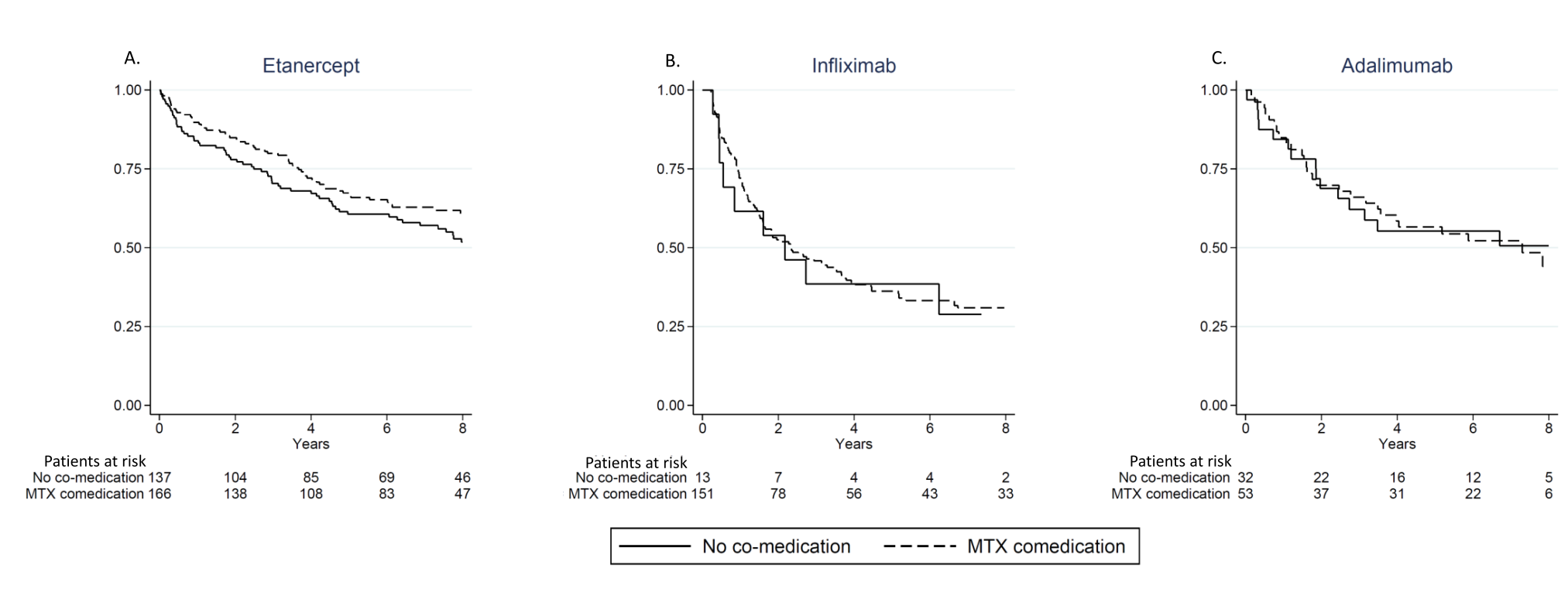 Kaplan-Meier plot of time (years) to discontinuation of treatment by co-medication with Methotrexate, statistical comparison by log-rank test. A. Etanercept; p=0.16, B. Infliximab; p=0.75, C. Adalimumab; p=0.92Second TNFiN=270Third TNFiN=111Females (n (%))                  Females (n (%))                  Females (n (%))                   164 (60.7) 76 (68.5)Age (years; mean (SD))Age (years; mean (SD))Age (years; mean (SD))47.0 (11.7)46.9 (11.2)Disease duration (years; mean (SD))Disease duration (years; mean (SD))Disease duration (years; mean (SD))15.1 (9.12)16.1 (8.2)TNFi (n (%))                              Etanercept                                            Infliximab                                       Adalimumab                                     Golimumab                                  CertolizumabEtanercept                                            Infliximab                                       Adalimumab                                     Golimumab                                  Certolizumab121 (44.8)34 (12.6)113 (41.8)2 (0.7)0 (0)21 (18.9)31 (27.9)48 (43.2)10 (9.0)1 (0.1)Year of initiation (n)Year of initiation (n)         200220032004200520062007200820092010201120122013015433840363122167930011149111181717112